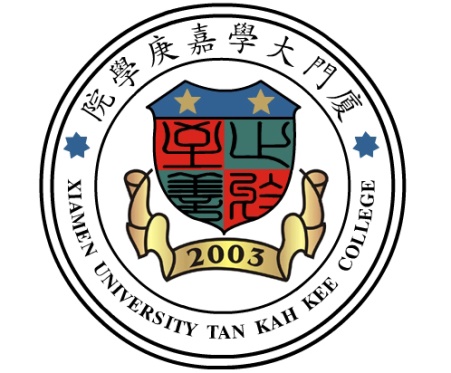 竞职规划书竞选人： 竞选职位： 